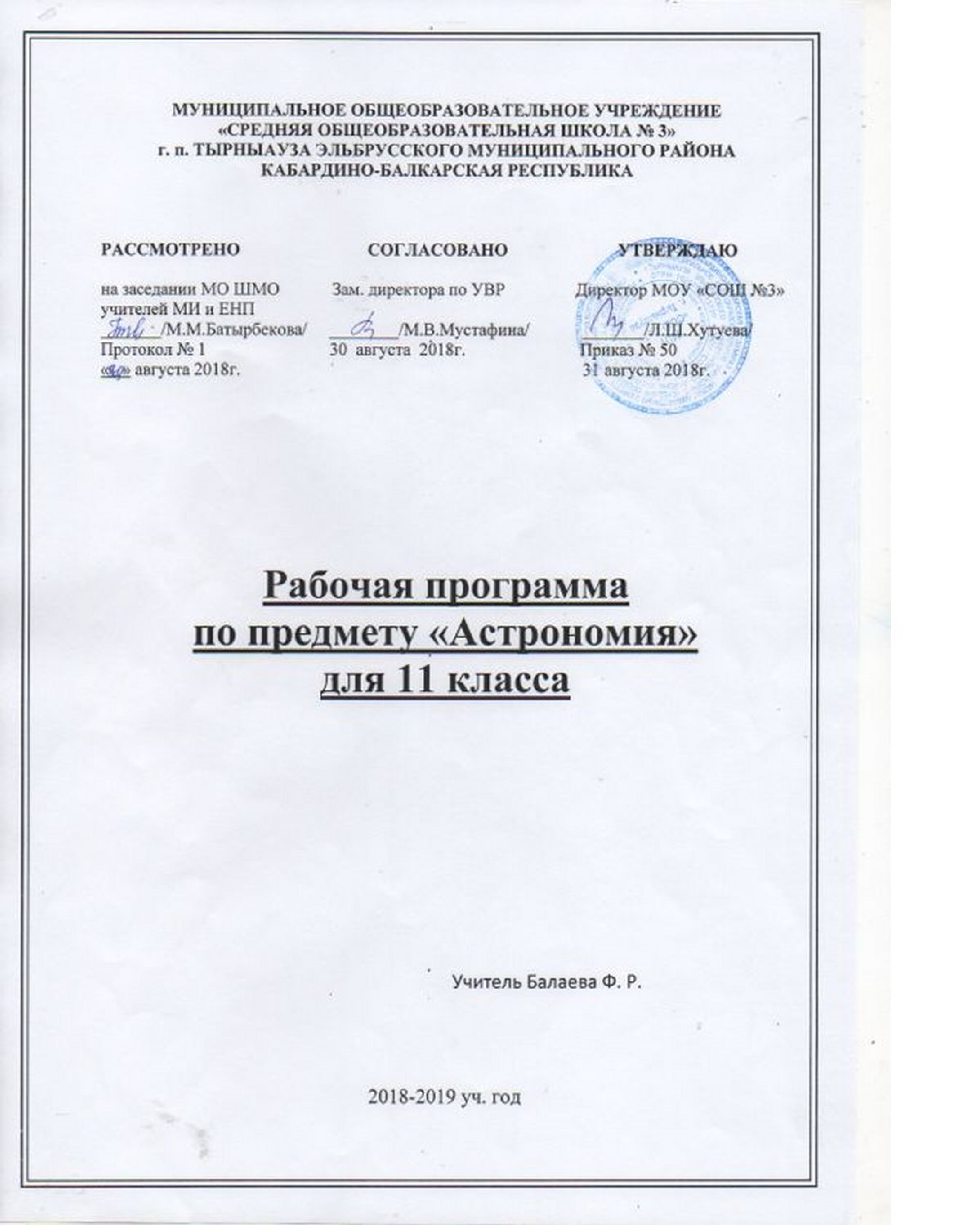 Пояснительная запискаРабочая программа составлена в соответствии требованиями Федерального государственного образовательного стандарта начального общего или основного общего образования и, в соответствии со следующими нормативными документами:•	Закон РФ «Об образовании» •	Приказ Министерства образования и науки Российской Федерации от 17.12.2010 г. № 1897 «Об утверждении федерального государственного образовательного стандарта основного общего образования» (Зарегистрирован Минюстом России 01.02.2011 г. № 19644).•	Федеральный государственный образовательный стандарт основного общего образованияУстав МОУ «СОШ №3» г. ТырныаузаОсновная образовательная программа (ООО или НОО) МОУ «СОШ №3» г. Тырныауза Данная рабочая программа разработана в соответствии с авторской программой (базовый уровень) учебного предмета АСТРОНОМИЯ 11 класс (авторы программы Б.А. Воронцов-Вельяминов, Е.К. Страут, М.: Дрофа, 2018 г.)	Учебный план МОУ «СОШ №3» г. Тырныауза предусматривает в 11 классе изучение физики в объеме 34 часов в год, 1 часа в неделю. Программа реализуется без изменений по учебному предмету АСТРОНОМИЯ 11 класс (авторы программы Б.А. Воронцов-Вельяминов, Е.К. Страут, М.: Дрофа, 2018 г.), входящему в Федеральный перечень учебников, рекомендованных Министерством образования и науки Российской Федерации к использованию в образовательном процессе в образовательных учреждениях. Планируемые результаты освоения учебного предметаУчащиеся должны:Знать, понимать- смысл понятий: геоцентрическая и гелиоцентрическая система, видимая звездная величина, созвездие, противостояния и соединения планет, комета, астероид, метеор, метеорит, метеороид, планета, спутник, звезда, Солнечная система, Галактика, Вселенная, всемирное и поясное время, внесолнечная планета (экзопланета), спектральная классификация звезд, параллакс, реликтовое излучение, Большой Взрыв, черная дыра;- смысл физических величин: парсек, световой год, астрономическая единица, звездная величина;- смысл физического закона Хаббла;- основные этапы освоения космического пространства;- гипотезы происхождения Солнечной системы;- основные характеристики и строение Солнца, солнечной атмосферы;- размеры Галактики, положение и период обращения Солнца относительно центра Галактики;Уметь- приводить примеры: роли астрономии в развитии цивилизации, использования методов исследований в астрономии, различных диапазонов электромагнитных излучений для получения информации об объектах Вселенной, получения астрономической информации с помощью космических аппаратов и спектрального анализа, влияния солнечной активности на Землю;- описывать и объяснять: различия календарей, условия наступления солнечных и лунных затмений, фазы Луны, суточные движения светил, причины возникновения приливов и отливов; принцип действия оптического телескопа, взаимосвязь физико-химических характеристик звезд с использованием диаграммы "цвет-светимость", физические причины, определяющие равновесие звезд, источник энергии звезд и происхождение химических элементов, красное смещение с помощью эффекта Доплера;- характеризовать особенности методов познания астрономии, основные элементы и свойства планет Солнечной системы, методы определения расстояний и линейных размеров небесных тел, возможные пути эволюции звезд различной массы;- находить на небе основные созвездия Северного полушария, в том числе: Большая Медведица, Малая Медведица, Волопас, Лебедь, Кассиопея, Орион; самые яркие звезды, в том числе: Полярная звезда, Арктур, Вега, Капелла, Сириус, Бетельгейзе;- использовать компьютерные приложения для определения положения Солнца, Луны и звезд на любую дату и время суток для данного населенного пункта;- использовать приобретенные знания и умения в практической деятельности и повседневной жизни для: понимания взаимосвязи астрономии с другими науками, в основе которых лежат знания по астрономии, отделение ее от лженаук; оценивания информации, содержащейся в сообщениях СМИ, Интернете, научно-популярных статьях.Содержание учебного предметаПРЕДМЕТ АСТРОНОМИИРоль астрономии в развитии цивилизации. Эволюция взглядов человека на Вселенную. Геоцентрическая и гелиоцентрическая системы. Особенности методов познания в астрономии. Практическое применение астрономических исследований. История развития отечественной космонавтики. Первый искусственный спутник Земли, полет Ю.А. Гагарина. Достижения современной космонавтики.ОСНОВЫ ПРАКТИЧЕСКОЙ АСТРОНОМИИНебесная сфера. Особые точки небесной сферы. Небесные координаты. Звездная карта, созвездия, использование компьютерных приложений для отображения звездного неба. Видимая звездная величина. Суточное движение светил. Связь видимого расположения объектов на небе и географических координат наблюдателя.  Движение Земли вокруг Солнца. Видимое движение и фазы Луны. Солнечные и лунные затмения. Время и календарь.ЗАКОНЫ ДВИЖЕНИЯ НЕБЕСНЫХ ТЕЛСтруктура и масштабы Солнечной системы. Конфигурация и условия видимости планет. Методы определения расстояний до тел Солнечной системы и их размеров. Небесная механика. Законы Кеплера. Определение масс небесных тел. Движение искусственных небесных тел.СОЛНЕЧНАЯ СИСТЕМАПроисхождение Солнечной системы. Система Земля - Луна. Планеты земной группы. Планеты-гиганты. Спутники и кольца планет. Малые тела Солнечной системы. Астероидная опасность.МЕТОДЫ АСТРОНОМИЧЕСКИХ ИССЛЕДОВАНИЙЭлектромагнитное излучение, космические лучи и Гравитационные волны как источник информации о природе и свойствах небесных тел. Наземные и космические телескопы, принцип их работы. Космические аппараты. Спектральный анализ. Эффект Доплера. Закон смещения Вина. Закон Стефана-Больцмана.ЗВЕЗДЫЗвезды: основные физико-химические характеристики и их взаимная связь. Разнообразие звездных характеристик и их закономерности. Определение расстояния до звезд, параллакс. Двойные и кратные звезды. Внесолнечные планеты. Проблема существования жизни во Вселенной. Внутреннее строение и источники энергии звезд. Происхождение химических элементов. Переменные и вспыхивающие звезды. Коричневые карлики. Эволюция звезд, ее этапы и конечные стадии. Строение Солнца, солнечной атмосферы. Проявления солнечной активности: пятна, вспышки, протуберанцы. Периодичность солнечной активности. Роль магнитных полей на Солнце.  Солнечно-земные связи.НАША ГАЛАКТИКА – МЛЕЧНЫЙ ПУТЬСостав и структура Галактики. Звездные скопления. Межзвездный газ и пыль. Вращение Галактики. Темная материя.ГАЛАКТИКИ. СТРОЕНИЕ И ЭВОЛЮЦИЯ ВСЕЛЕННОЙОткрытие других галактик. Многообразие галактик и их основные характеристики. Сверхмассивные черные дыры и активность галактик. Представление о космологии. Красное смещение. Закон Хаббла. Эволюция Вселенной. Большой Взрыв. Реликтовое излучение. Темная энергия.Формы организации учебных занятий.К наиболее приемлемым формам организации учебных занятий по астрономии можно отнести:Урок-лекция. Предполагаются совместные усилия учителя и учеников для решения общей проблемной познавательной задачи. Урок-практикум. На уроке учащиеся работают над различными заданиями в зависимости от своей подготовленности. Виды работ могут быть самыми разными: письменные исследования, решение различных задач, практическое применение различных методов решения задач. Комбинированный урок предполагает выполнение работ и заданий разного вида.Календарно-тематическое планирование уроков по физике в 11 классе34 часов – 1 час в неделю.№ТемаДатаДата№ТемаПланФактАСТРОНОМИЯ, ЕЕ ЗНАЧЕНИЕ И СВЯЗЬ С ДРУГИМИ НАУКАМИ – 2 чАСТРОНОМИЯ, ЕЕ ЗНАЧЕНИЕ И СВЯЗЬ С ДРУГИМИ НАУКАМИ – 2 чАСТРОНОМИЯ, ЕЕ ЗНАЧЕНИЕ И СВЯЗЬ С ДРУГИМИ НАУКАМИ – 2 чАСТРОНОМИЯ, ЕЕ ЗНАЧЕНИЕ И СВЯЗЬ С ДРУГИМИ НАУКАМИ – 2 чПредмет астрономии06.09Наблюдения – основа астрономии13.09ПРАКТИЧЕСКИЕ ОСНОВЫ АСТРОНОМИИ - 7 ч.ПРАКТИЧЕСКИЕ ОСНОВЫ АСТРОНОМИИ - 7 ч.ПРАКТИЧЕСКИЕ ОСНОВЫ АСТРОНОМИИ - 7 ч.ПРАКТИЧЕСКИЕ ОСНОВЫ АСТРОНОМИИ - 7 ч.Звезды и созвездия.20.09Небесные координаты и звездные карты27.09Видимое движение звезд на различных географических широтах04.10Годичное движение Солнца по небу. Эклиптика11.10Движение и фазы Луны.18.10Затмения Солнца и Луны.25.10Время и календарь08.11СТРОЕНИЕ СОЛНЕЧНОЙ СИСТЕМЫ - 5 ч.СТРОЕНИЕ СОЛНЕЧНОЙ СИСТЕМЫ - 5 ч.СТРОЕНИЕ СОЛНЕЧНОЙ СИСТЕМЫ - 5 ч.СТРОЕНИЕ СОЛНЕЧНОЙ СИСТЕМЫ - 5 ч.Развитие представлений о строении мира15.11Конфигурации планет. Синодический период22.11Законы движения планет Солнечной системы29.11Определение расстояний и размеров тел в Солнечной системе06.12Движение небесных тел под действием сил тяготения13.12ПРИРОДА ТЕЛ СОЛНЕЧНОЙ СИСТЕМЫ - 8 ч.ПРИРОДА ТЕЛ СОЛНЕЧНОЙ СИСТЕМЫ - 8 ч.ПРИРОДА ТЕЛ СОЛНЕЧНОЙ СИСТЕМЫ - 8 ч.ПРИРОДА ТЕЛ СОЛНЕЧНОЙ СИСТЕМЫ - 8 ч.Общие характеристики планет20.12Солнечная система как комплекс тел, имеющих общее происхождение27.12Система Земля - Луна10.01Планеты земной группы17.01Далекие планеты24.01Малые тела Солнечной системы31.01Карликовые планеты07.02Урок-дискуссия «Парниковый эффект -  польза или вред?»14.02СОЛНЦЕ И ЗВЕЗДЫ - 5 чСОЛНЦЕ И ЗВЕЗДЫ - 5 чСОЛНЦЕ И ЗВЕЗДЫ - 5 чСОЛНЦЕ И ЗВЕЗДЫ - 5 чСолнце – ближайшая звезда21.02Расстояния до звезд28.02Характеристики излучения звезд07.03Массы и размеры звезд14.03Переменные и нестационарные звезды.21.03СТРОЕНИЕ И ЭВОЛЮЦИЯ ВСЕЛЕННОЙ - 5 ч.СТРОЕНИЕ И ЭВОЛЮЦИЯ ВСЕЛЕННОЙ - 5 ч.СТРОЕНИЕ И ЭВОЛЮЦИЯ ВСЕЛЕННОЙ - 5 ч.СТРОЕНИЕ И ЭВОЛЮЦИЯ ВСЕЛЕННОЙ - 5 ч.Наша Галактика04.04Другие звездные системы — галактики11.04Основы современной космологии18.04Жизнь и разум во Вселенной25.04Урок - конференция «Одиноки ли мы во Вселенной?»02.05ПОВТОРЕНИЕ(Резерв)- 2 ч.ПОВТОРЕНИЕ(Резерв)- 2 ч.ПОВТОРЕНИЕ(Резерв)- 2 ч.ПОВТОРЕНИЕ(Резерв)- 2 ч.Итоговый зачет по курсу Астрономия09.05Резерв16.02, 23.05